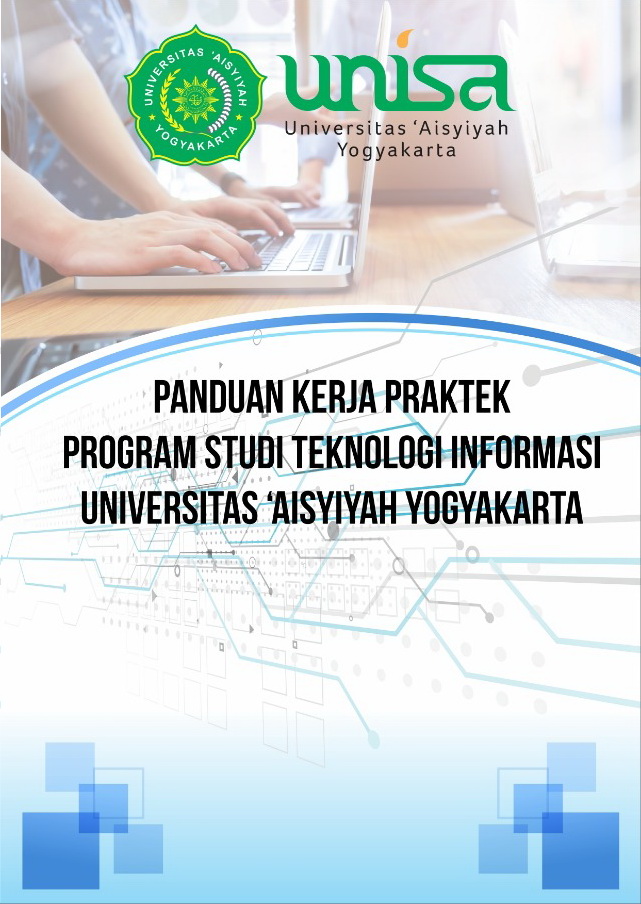 BUKU PANDUAN KERJA PRAKTEKSemester VICetakan II revisi IProgram Studi S1 Teknologi Informasi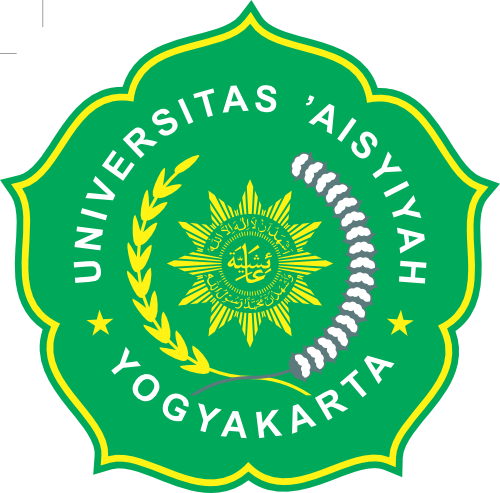 TIM PENYUSUNTim Dosen PSTIProgram Studi S1 Teknologi InformasiFakultas Sains & Teknologi Universitas ‘Aisyiyah Yogyakarta2019HALAMAN  PENGESAHANBUKU PANDUAN KERJA PRAKTEK (KP)PROGRAM STUDI S1 TEKNOLOGI INFORMASITIM PENYUSUN:Tim Dosen PSTIDISAHKAN DI YOGYAKARTA PADA TANGGAL31 Agustus 2020Mengetahui,KATA PENGANTARAssalamu’alaikum Warahmatullahi WabarakatuhPuji syukur dipanjatkan ke hadirat Allah SWT, karena atas rahmat-Nya, maka Buku Panduan KP ini dapat diselesaikan. Buku Panduan pelaksanaan KP ini dimaksudkan sebagai acuan bagi mahasiswa dalam memahami, menaati, dan menjalankan setiap tugas dan tanggung jawab selama melaksanakan kegiatan KP di instansi yang ditentukan. Buku ini juga digunakan sebagai acuan bagi dosen dalam proses pembimbingan kepada mahasiswa pelaksana KP agar proses KP menjadi lebih terarah.Tim Penyusun menyampaikan terima kasih sebesar-besarnya kepada:Tim penyusun Manual Prosedur KP Prodi Teknologi Informasi, Fakultas Sains dan Teknologi, UNISA YogyakartaTim KP Prodi Teknologi Informasi, Fakultas Sains dan Teknologi, UNISA Yogyakarta.Berbagai pihak yang telah membantu dalam penyusunan buku panduan ini, mulai dari persiapan sampai dengan penyelesaian.Tim Penyusun berharap, semoga Buku Panduan KP ini dapat memberi manfaat dalam menunjang proses pembelajaran KP di Prodi Teknologi Informasi, Fakultas Sains dan Teknologi, UNISA Yogyakarta.Wassalamu’alaikum Warahmatullahi WabarakatuhYogyakarta, Agustus 2020Tim PenyusunDAFTAR ISILEMBAR JUDUL	 1HALAMAN PENGESAHAN	 2KATA PENGANTAR	 3DAFTAR ISI	 4BAB I PENDAHULUAN	 5Deskripsi Mata kuliah	 5Ruang Lingkup KP	 5Beban SKS KP	 6Tujuan KP	 6BAB II ELEMEN YANG TERLIBAT DALAM KP	 7Pembimbing KP	 7Pembimbing Lapangan	 7Mahasiswa Peserta KP	 8BAB III MEKANISME PELAKSANAAN KERJA PRAKTEK (KP)	 9Pendaftaran	 9Penetapan Judul, Lokasi, dan Pembimbing	 9Pembekalan	 10Pelaksanaan Kerja Praktek	10Laporan Pelaksanaan Kerja Praktek	11Ujian KP	 11Penilaian KP	 11BAB IV PENUTUP	 13LAMPIRAN-LAMPIRAN	 14BAB I PENDAHULUANDeskripsi Mata KuliahKerja Praktek (KP)  merupakan salah satu mata kuliah wajib pada Program Studi Teknologi Informasi, Fakultas Sains & Teknologi Universitas ‘Aisyiyah Yogyakarta. KP merupakan implementasi dari  pengetahuan  dan  ketrampilan  terkait  dengan  keilmuan  yang diperoleh mahasiswa selama kegiatan perkuliahan. Pelaksanaan KP menuntut mahasiswa untuk mengembangkan diri, mengembangkan inovasi keilmuan IT dan berkontribusi dalam membantu pemecahan masalah  di  berbagai  perusahaan/instansi.  Lingkup pekerjaan KP tidak hanya mencakup pada kompetensi hardskill namun juga kompetensi softskill. Kegiatan KP ini diharapkan dapat meningkatkan kemampuan mahasiswa untuk bersosialisasi dan menyelesaikan permasalahan di ranah dunia  kerja  nyata  (hardskill) serta  mengembangkan  kemampuan  softskill,  seperti kemampuan berkomunikasi, kejujuran, kerjasama tim, interpersonal, etika, inisiatif, adaptasi, daya analitik, problem solving, keorganisasian, kepercayaan diri, kedisiplinan, dan kemandirian.Ruang Lingkup KPRuang lingkup aktifitas/kegiatan yang dilaksanakan oleh mahasiswa dalam KP disesuaikan dengan keilmuan yang ada pada Program Studi S1 Teknik Teknologi Informasi seperti: kemampuan komputasi, programming, rekayasa perangkat lunak, dan daya analitik. Aktifitas yang menjadi ruang lingkup KP terbagi dalam dua jenis, yaitu:Aktifitas  berbatas  waktu. 	Aktifitas jenis  ini mengharuskan mahasiswa  'bekerja'  purna  waktu (masuk setiap hari kerja) dan terlibat dalam kegiatan keseharian pada instansi tempat KP dilaksanakan. Mahasiswa akan diberikan tugas tertentu yang umumnya dapat diselesaikan selama pelaksanaan KP.Aktifitas berbatas proyek.	Aktifitas jenis ini merupakan aktifitas berbasis proyek. Mahasiswa akan diberikan suatu tugas (proyek) tertentu yang dapat diselesaikan secara remote dengan tenggat waktu tertentu tanpa kewajiban untuk masuk setiap hari kerja di  instansi  tersebut. Mahasiswa  dapat  mengatur  kunjungannya  ke  instansi  secara periodik untuk keperluan-keperluan tertentu sesuai dengan aturan dan kebijakan dari instansi tempat KP. Mahasiswa dapat mengasah inisiatifnya dengan menawarkan jenis aktifitas yang akan dilakukan jika instansi tidak memberikan tugas tertentu (idle). Penentuan jenis tugas/proyek/kegiatan sedapat mungkin saling menguntungkan bagi mahasiswa maupun instansi tempat pelaksanaan KP.Beban SKS KPKP dalam kurikulum Prodi S1 Teknologi Informasi diberikan bobot 3 SKS melalui kegiatan praktek di lapangan. 1 SKS kegiatan praktek di lapangan setara dengan 5 jam kerja setiap hari, sehingga untuk pelaksanaan kegiatan KP, mahasiswa diharuskan melaksanakan  minimal 200 jam kerja praktek. Jika dikonversikan ke dalam hari kerja dimana 1 hari kerja setara dengan 8 jam maka kegiatan KP minimal dilaksanakan selama 25 hari kerja (± 2 bulan dengan asumsi hari kerja adalah Senin-Jumat).Tujuan KP Bagi MahasiswaKP dilaksanakan dengan tujuan agar mahasiswa memiliki kemampuan secara profesional dalam menyelesaikan masalah-masalah bidang Teknologi Informasi yang ada dalam dunia kerja, selain itu mahasiswa dapat mengetahui aplikasi Teknologi Informasi di dunia industri, dengan bekal ilmu yang diperoleh selama masa kuliah. Bagi Progam Studi Kegiatan ini merupakan salah satu cara untuk mewujudkan visi dan misi program studi dengan tujuan terwujudnya pendidikan teknologi informasi yang menghasilkan lulusan berakhlak mulia, menguasai ilmu pengetahuan dan teknologi, profesional, berjiwa enterpreneur, dan berperan dalam memajukan kehidupan bangsa.BAB IIELEMEN YANG TERLIBAT DALAM KPPembimbing KPPembimbing KP adalah tenaga pengajar (Dosen) pada Program Studi S1 Teknologi Informasi yang  ditentukan/ditunjuk berdasarkan usulan dari mahasiswa dengan persetujuan Dosen Pembimbing Akademik (DPA). Pembimbing KP juga dapat ditunjuk langsung oleh Ketua Prodi atau Penanggungjawab Mata Kuliah KP.Tugas dan wewenang pembimbing KP adalah sebagai berikut:Mengarahkan mahasiswa sebelum melakukan penyusunan proposal KPMembimbing mahasiswa dalam  melakukan  pekerjaannya agar dapat mengimplementasikan keilmuan Teknologi Informasi dalam menyelesaikan masalah di tempat KP.Membimbing mahasiwa dalam pembuatan luaran KP.Memberikan  penilaian  terhadap  hasil  KP  sesuai  dengan  aturan  yang  telah ditetapkan. Mengumpulkan berkas akhir KPPembimbing LapanganPembimbing lapangan adalah tenaga dari instansi tempat mahasiswa melakukan KP yang bertanggungjawab membimbing mahasiswa selama proses pelaksanaan KP. Pembimbing lapangan ditentukan oleh instansi tempat mahasiswa melakukan KP dengan tugas dan wewenang sesuai dengan kebijakan instansi yang bersangkutan. Berikut adalah poin – poin yang diharapkan dari pembimbing lapangan.Memberikan pengarahan terhadap pekerjaan yang diberikan kepada mahasiswa.Memberikan arahan terhadap proposal KP yang diajukan mahasiswa.Mengawasi kemajuan pekerjaan yang diberikan kepada mahasiswa. Memberikan penilaian akhir terhadap pekerjaan yang dilakukan mahasiswa.Mahasiswa Peserta KP Mahasiswa peserta KP adalah mahasiswa yang sudah memenuhi syarat untuk mengambil mata kuliah KP dan disetujui oleh Dosen Pembimbing Akademik untuk mengambil mata kuliah KP. Syarat untuk pengambilan Mata Kuliah KP adalah: Mahasiswa terdaftar secara sah pada Program Studi Teknologi Informasi.Mahasiswa berstatus mahasiswa aktif.Mahasiswa yang telah menempuh 4 semester dan lulus Matakuliah minimal 80 SKS, atau terdapat kondisi-kondisi khusus yang memperbolehkan atau mengharuskan KP segera dilaksanakan.Mahasiswa mengambil SKS KP di semester yang sesuai dengan struktur kurikulum program studi. Luaran KPLuaran KP adalah hasil dari mahasiswa yang sudah menyelesaikan KP. Luaran KP dapat berupa: Artikel ilmiah yang dipublikasikan sekurang-kurangnya di jurnal nasional tidak terakreditasi dan presentasi oral pada tingkat lokal, atauArtikel ilmiah yang dipublikasikan dalam seminar nasional (prosiding atau jurnal)BAB IIIMEKANISME PELAKSANAAN KPPendaftaran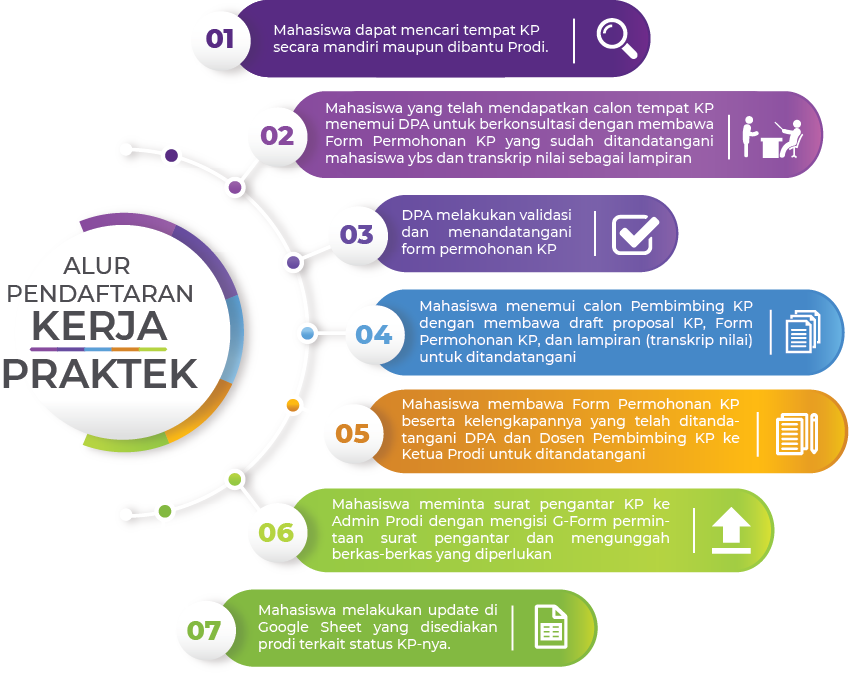 Penetapan Judul, Lokasi, dan Pembimbing Prodi menetapkan judul, lokasi, dan dosen pembimbing KP berdasarkan usulan dari mahasiswa dengan persetujuan Dosen Pembimbing Akademik (DPA), penunjukan langsung dari Ketua Prodi, atau penunjukan langsung dari Penanggungjawab Mata Kuliah KP. Pimpinan instansi lokasi KP menentukan pembimbing lapangan sesuai dengan  kompetensi  sumber  daya manusia yang dimiliki.Pembekalan Pembekalan merupakan pengarahan teknis yang diberikan kepada mahasiswa peserta KP. Pembekalan dapat dilakukan oleh Prodi sebelum pelaksanaan KP, oleh instansi lokasi KP pada saat awal pelaksanaan KP, maupun oleh keduanya.Pelaksanaan KP 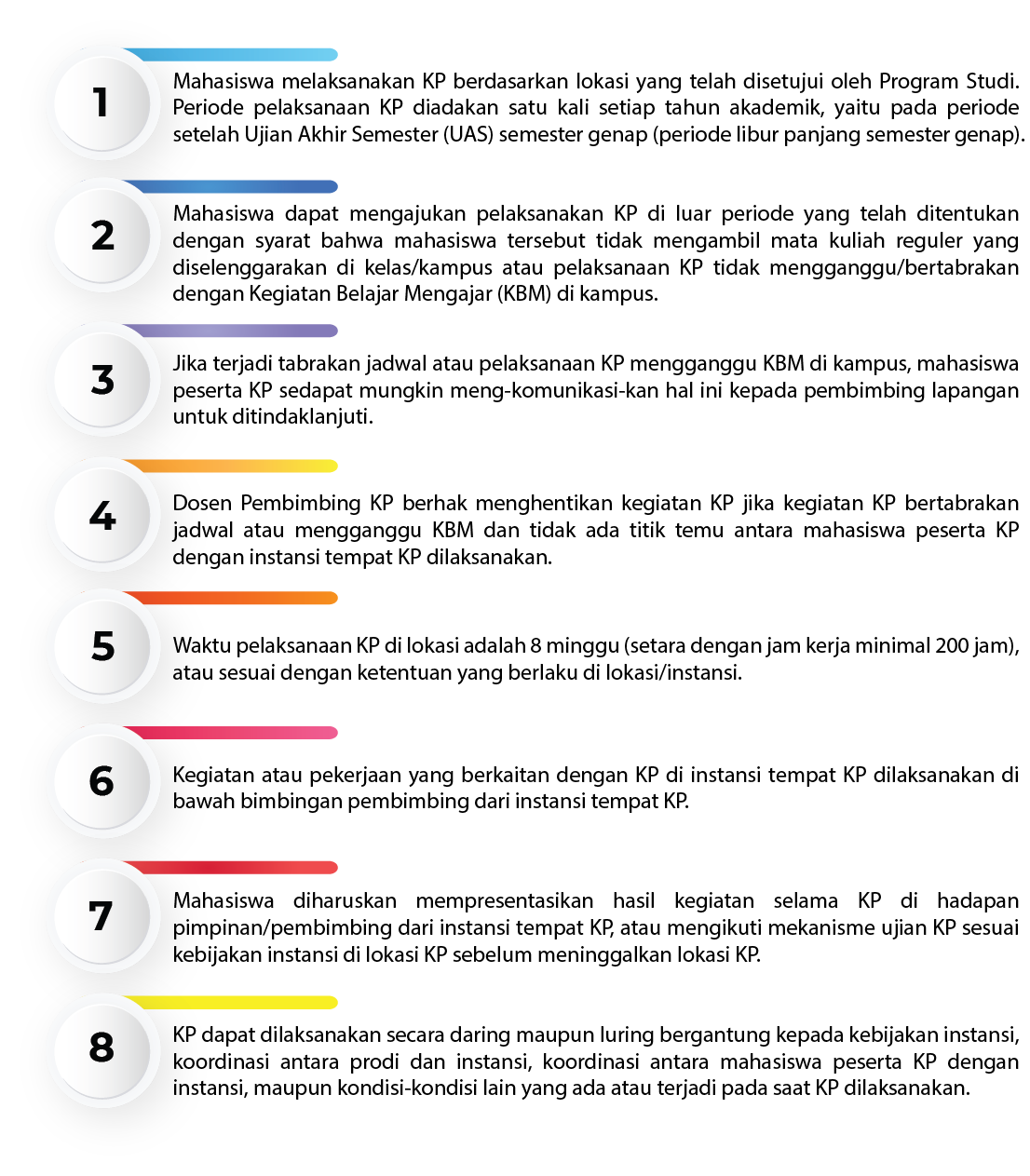 Penilaian KPNilai akhir mata kuliah KP ini diwujudkan dalam bentuk nilai mutu (A, B, dst) yang akan dikeluarkan oleh Prodi.  Penilaian  akhir  merupakan  nilai  gabungan dari luaran KP dan nilai yang diberikan oleh pembimbing lapangan,  dosen pembimbing KP, dengan komposisi sebagai berikut:Pembimbing lapangan: 25%, dengan kriteria penilaian yaitu: kedisiplinan, penampilan, kesopanan, kerajinan, kreativitas, sosialisasi, penguasaan lapangan dan penguasaan materi (form terlampir)Pembimbing KP: 25%Luaran KP: 50%, dengan rubrik sebagai berikut:Dosen Penanggungjawab MK KP selanjutnya mengumpulkan hasil nilai KP dari ketiga komponen tersebut dan dikalkulasi menjadi nilai akhir. Nilai KP dikeluarkan prodi setelah mahasiswa menyelesaikan proses KP. Mahasiswa yang tidak mampu menyelesaikan proses KP sesuai dengan semester di dalam struktur kurikulum prodi wajib mengulang MK KP di semester berikutnya dan membuat luaran KP dengan maksimal nilai yang diperoleh adalah B. Mahasiswa tidak lulus MK KP dapat mengulang seluruh proses KP jika ingin mendapatkan nilai lebih tinggi.BAB IVPENUTUPBuku Panduan Pelaksanaan KP Program Studi Teknologi Informasi ini menjadi dasar bagi segenap elemen yang terlibat dalam proses KP dalam lingkungan Program Studi Teknologi Informasi. Apabila di kemudian hari ditemukan hal-hal  yang  belum  diatur  dalam  dokumen  pelaksanaan  KP  ini,  maka  akan  dibahas  dan diputuskan lebih lanjut dalam Rapat Tinjauan Manajemen Program Studi Teknologi Informasi. Hasil keputusan tersebut akan menjadi kebijakan yang harus dilaksanakan oleh setiap elemen yang terlibat dalam proses KP.LAMPIRAN 1FORMAT DAN TATA TULIS PROPOSAL KERJA PRAKTEKKP-C-1. Contoh Cover Proposal  KERJA PRAKTEKPROPOSAL KERJA PRAKTEKPEMBELAJARAN PENGGUNAAN BAHASA PEMROGRAMAN PHYTON DAN CI PADA PROSES PEMBUATAN PERANGKAT LUNAKPT XYZ YOGYAKARTA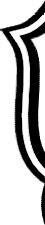 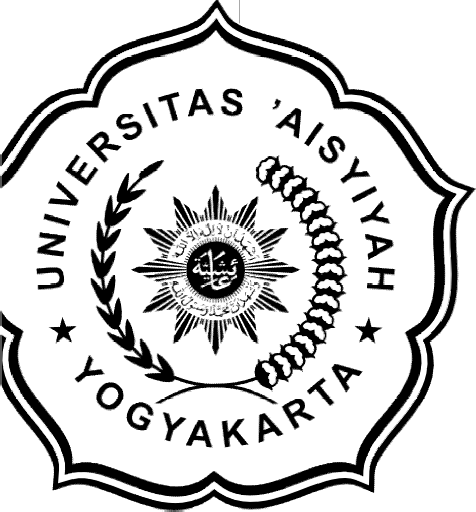 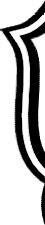 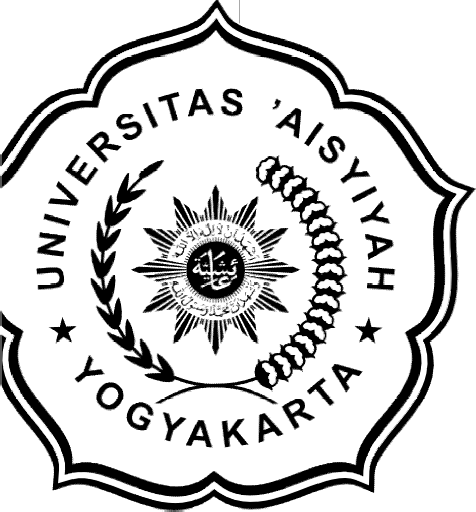 Diajukan oleh: Amalia Nur Afifah 100000PROGRAM STUDI TEKNOLOGI INFORMASI FAKULTAS SAINS DAN TEKNOLOGI UNIVERSITAS ‘AISYIYAH YOGYAKARTA 2017HALAMAN PENGESAHANPROPOSAL KERJA PRAKTEKMAHASISWA PROGRAM STUDI TEKNOLOGI INFORMASI FAKULTAS SAINS DAN TEKNOLOGI UNIVERSITAS ‘AISYIYAH YOGYAKARTAPEMBELAJARAN PENGGUNAAN BAHASA PEMROGRAMAN PHYTON DAN CI PADA PROSES PEMBUATAN PERANGKAT LUNAKPT XYZ YOGYAKARTADiajukan oleh: Amalia Nur Afifah 100000Telah disetujui pada tanggal: ...................................... olehDAFTAR ISIHALAMAN PENGESAHAN	iDAFTAR ISI	iiLatar Belakang	1Tujuan Kerja Praktek	2Manfaat Kerja Praktek	3Waktu dan Tempat	4Rencana Kegiatan	5Penutup	6LATAR BELAKANGDitulis dengan huruf Times New Roman ukuran 12, jarak 1,5 spasi, berisi tentang penjelasan latar belakang pemilihan permasalahan yang diambil selama Kerja Praktek, pemilihan tempat Kerja Praktek, dll.TUJUAN KERJA PRAKTEKDitulis dengan huruf Times New Roman ukuran 12, jarak 1,5 spasi, berisi tentang penjelasan terkait dengan tujuan pelaksanaan Kerja Praktek disesuaikan permasalahan yang dijelaskan pada bagian Latar Belakang.MANFAAT KERJA PRAKTEKBagi UniversitasDitulis dengan huruf Times New Roman ukuran 12, jarak 1,5 spasi, berisi tentang penjelasan terkait manfaat kerja praktek bagi UNISA, khususnya Program Studi Teknologi InformasiBagi perusahaan / Industri / PemerintahanDitulis dengan huruf Times New Roman ukuran 12, jarak 1,5 spasi, berisi tentang penjelasan terkait manfaat kerja praktek bagi instansi tempat kerja praktekBagi mahasiswa Ditulis dengan huruf Times New Roman ukuran 12, jarak 1,5 spasi, berisi tentang penjelasan terkait manfaat kerja praktek bagi Mahasiswa UNISA secara umum, Mahasiswa Teknologi Informasi, dan Peserta Kerja Praktek.WAKTU DAN TEMPAT KERJA PRAKTEKNama Instansi/Perusahaan		:  Alamat Instansi/Perusahaan	        	: Telepon                                            	:  E-mail		:Waktu Pelaksanaan		:RENCANA KEGIATANDitulis dengan huruf Times New Roman ukuran 12, jarak 1,5 spasi, berisi tentang penjelasan rencana kegiatan selama pelaksanaan kerja praktek, disertai dengan tabel jadwal (timeline), seperti contoh di bawahPENUTUPDitulis dengan huruf Times New Roman ukuran 12, jarak 1,5 spasi, berisi narasi singkat penutup proposal kerja praktekLAMPIRAN 2FORMAT DAN TATA TULIS LUARAN KP (ARTIKEL ILMIAH)(FORMAT DAN TATA TULIS DAPAT MENYESUAIKAN DENGAN JURNAL/PROSIDING YANG DITUJU)Ketik judul artikel, Gunakan huruf besar pertama (14pt) (Bahasa Indonesia)Type the paper title, Capitalize first letter  (Palatino Linotype 14pt) (Bahasa Inggris)First Author1,*Second Author2, Third Author 3 (12pt)a First affiliation, Address, City and Postcode, Country (9pt)b Second affiliation, Address, City and Postcode, Country (9pt) 1Email First Author*; 2Email Second Author; 3Email Third Author (9pt)* corresponding author (9pt)Tanggal Submisi: . xxxxxxxx, Tanggal Penerimaan: xxxxxxxx (9pt)Abstrak (Indonesia)Abstracts and keywords are written in two languages (Indonesian and English). The length of each abstract is 75-100 words, while the number of keywords is 3-5 words. Abstract contains at least the title, objectives, methods, and research results.Kata kunci : kata 1; kata 2; kata 3; kata 4; kata 5Abstract (Inggris)Abstracts and keywords are written in two languages (Indonesian and English). The length of each abstract is 75-100 words, while the number of keywords is 3-5 words. Abstract contains at least the title, objectives, methods, and research results.Keywords: word 1; word 2; word 3; word 4; word 5PENDAHULUANPendahuluan harus berisi (secara berurutan) latar belakang umum, kajian literatur sebagai dasar pernyataan kebaruan ilmiah dari naskah, pernyataan kebaruan ilmiah, dan permasalahan penelitian. Pada bagian akhir pendahuluan harus dituliskan tujuan kajian naskah tersebut. Dalam format naskah ilmiah tidak diperkenankan adanya tinjauan pustaka sebagaimana di laporan penelitian, tetapi diwujudkan dalam bentuk kajian literatur terdahulu untuk menunjukkan kebaruan ilmiah naskah tersebut. Seluruh bagian pengantar dijelaskan dalam paragraf paragraf terintegrasi, dengan panjang 15-20% dari total panjang artikel.Format penulisan dari teks pendahuluan sampai kesimpulan adalah Time New Roman (TNR), 12pt, jarak antar baris 1 spasi dan dalam 1 kolom. Untuk naskah berbahasa Indonesia, contoh penulisan sitasi skripsi/tesis (Petro-Nustas, Tsangari, Phellas, & Constantinou, 2013), sitasi artikel jurnal (Sutoyo dkk., 2016), sitasi buku (Asmoro dkk., 2009), dan sitasi seminar/prosiding (Sutoyo dkk., 2015). Untuk naskah yang berbahasa Inggris, penulisan kata “dan” diganti menjadi “and”, kata “dkk” diganti menjadi “et al”.METODE PENELITIANBagian dari metode penelitian ini berisi paparan dalam bentuk paragraf tentang disain penelitian, sumber data, teknik pengumpulan data, dan analisis peneliti sesungguhnya, dengan panjang 10-15% dari total panjang artikel.HASIL DAN PEMBAHASANHasil dan pembahasan mengandung paparan hasil analisis yang terkait dengan pertanyaan penelitian. Setiap hasil penelitian harus didiskusikan. Pembahasan berisi makna hasil dan perbandingan dengan teori dan / atau hasil penelitian serupa. Panjang hasil pemaparan dan pembahasan 40-60% dari panjang artikel.Table StylesJudul gambarSIMPULANBagian Simpulan berisi temuan penelitian dalam bentuk jawaban atas pertanyaan penelitian atau dalam bentuk esensi dari hasil diskusi. Simpulan disajikan dalam bentuk paragraf.SARANSaran-saran ditulis dengan jelas untuk siapa dan beroperasi. Saran disajikan dalam bentuk paragraf.REFERENCEDaftar referensi hanya berisi sumber yang dirujuk, dan semua sumber yang dirujuk harus tercantum dalam daftar rujukan. Sumber referensi paling sedikit 80% dari referral yang diterbitkan 10 tahun terakhir. Referensi ditulis dengan format American Psychological Association (APA) 6th Edition. Disarankan untuk menggunakan aplikasi pengelolaan daftar pustaka misalnya Mendeley, Zotero, dan Endnote.Petro-Nustas, W., Tsangari, H., Phellas, C., & Constantinou, C. (2013). Health Beliefs and Practice of Breast Self-Examination Among Young Cypriot Women. Journal of Transcultural Nursing, 24(2), 180–188. https://doi.org/10.1177/1043659612472201 Umeh, K., & Jones, L. (2010). Mutually Dependent Health Beliefs Associated With Breast Self-examination in British Female University Students. Journal of American College Health , 59 (2), 126-131.Abolfotouh, M. A., Banimustafa, A. A., Mahfouz, A. A., Al-Assiri, M. H., Al-Juhani, A. F., & Alaskar, A. S. (2015). Using the health belief model to predict breast self examantion among Saudi women. BMC Public Health , 15 (10.1186/s12889-015-2510-y), 1163.Ahmadian, M., Carmack, S., Samah, A. A., Kreps, G., & Saidu, M. B. (2016). Psychosocial Predictors of Breast Self-Examination among Female Students in Malaysia: A Study to Assess the Roles of Body Image, Self-efficacy and Perceived Barriers . APJCP , 17 (3), 1277-1284.American Cancer Society. (2016). Cancer Facts & Figures 2016. Dipetik Juli 20, 2016, dari www.cancer.orgBrain, N. P. (2005). An Aplication fo Extended HBM to the Prediction of BSE Among Women With Family History of BC. BJ .Kratzke, C., Vilchis, H., & Amatya, A. (2013). Breast Cancer Prevention Knowledge, Attitudes, and Behaviors Among College Women and Mother-Daughter Communication. J Community Health , 38 (DOI 10.1007/s10900-01309651-7), 560-568.Lancet. (2002). Breast cancer and breastfeeding: collaborative reanalysis of individual data from 47 epidemiological studies in 30 countries, including 50302 women with breast cancer and 96973 women without the disease. ACP J Club , 360(9328):187-95.Noroozi, A., Jomand, T., & Tahmasebi, R. (2010). Determinants of Breast Self-Examanation Performance Among Iranian Women: An Application of the Helath Beliaf Model. J Canc educ , 1-10.Sunil, T., Hurd, T., Deem, C., Nevarez, L., Guidry, J., Rios, R., et al. (2014). Breast Cancer Knowledge, Attitude and Screening Behaviors AMong Hispanics in South Txas Colonias. J Community Health , 39 (DOI 10.1007/s10900-013-9740-7), 60-71.LAMPIRAN 3FORMULIR - FORMULIRFORM PERMOHONAN KERJA PRAKTEK (KP)Yth. Ketua Program Studi S1 Teknologi Informasi Fakultas Sains dan Teknologi Universitas ‘Aisyiyah YogyakartaDengan hormat,Yang bertanda tangan di bawah ini:Nama Mahasiswa		: Nomor Induk Mahasiswa	:  Program Studi			: S1 Teknologi InformasiJumlah SKS diperoleh 	:      SKSNomor Telpon/HP		: Mengajukan permohonan untuk melakukan Kerja Praktek dengan rincian sebagai berikut:Nama Perusahaan		: Alamat Perusahaan	: Waktu Pelaksanaan KP 	: Atas Perhatian dan disetujuinya permohonan Kerja Praktek ini, saya sampaikan terima kasih.								        tempat, tanggal/bulan/tahunDosen Pembimbing Akademik					Mahasiswa KPNama									Nama NIM									NIM   Menyetujui,Ketua Program Studi 		        		    		Pembimbing KPTeknologi InformasiNama								Nama NIP								NIP FORM PEMANTAUAN KEGIATAN KERJA PRAKTEK (KP)Nama Mahasiswa		: __________________________________________________Nomor Induk Mahasiswa 	: __________________________________________________Program Studi			: S1 Teknologi InformasiJudul KP			: __________________________________________________				  __________________________________________________Waktu KP (tanggal)		: Mulai tanggal:____________ s.d. tanggal:________________ Nama Instansi			: __________________________________________________Alamat Instansi		: __________________________________________________Pembimbing Lapangan_____________________NIP*form dapat diperbanyak sesuai kebutuhanFORM PENILAIAN KERJA PRAKTEK (KP) OLEH PEMBIMBING LAPANGANNama Mahasiswa		: __________________________________________________Nomor Induk Mahasiswa 	: __________________________________________________Program Studi			: S1 Teknologi InformasiJudul KP			: __________________________________________________				  __________________________________________________Waktu KP (tanggal)		: Mulai tanggal:____________ s.d. tanggal:________________ Nama Instansi			: __________________________________________________Alamat Instansi		: __________________________________________________Keterangan:	_________________________________________________________________________________________________________________________________________________________________________________________________________________________________ 		_____________________, ___________Pembimbing Lapangan_____________________NIPFORM PENILAIAN KERJA PRAKTEK (KP) OLEH PEMBIMBING KPNama Mahasiswa		: __________________________________________________Nomor Induk Mahasiswa 	: __________________________________________________Program Studi			: S1 Teknologi InformasiJudul KP			: __________________________________________________				  __________________________________________________Waktu KP (tanggal)		: Mulai tanggal:____________ s.d. tanggal:________________ Nama Instansi			: __________________________________________________Alamat Instansi		: __________________________________________________Keterangan:	_______________________________________________________________________________________________________________________________________________________________________________________________________________________________________________________________________________________________________________________________________________________________________________________Pembimbing KP_____________________NIP TABULASI PENILAIAN UJIAN KERJA PRAKTEK (KP)Nama Mahasiswa		: __________________________________________________Nomor Induk Mahasiswa	: __________________________________________________Program Studi			: S1 Teknologi InformasiJudul KP			: __________________________________________________				  __________________________________________________				  __________________________________________________Tim Penguji:1. 		_______________________________________________________________2. 		_______________________________________________________________Keterangan: _______________________________________________________________________________________________________________________________________________________________________________________________________________________________________________________________________________________________________________________________________________________________________________________    Yogyakarta, ______________Ketua Program Studi S1 Teknologi Informasi						_______________________________________						NIPLAMPIRAN 4LOGBOOK KERJA PRAKTEKLOGBOOK KERJA PRAKTEK MAHASISWAPROGRAM STUDI TEKNOLOGI INFORMASI UNIVERSITAS ‘AISYIYAH YOGYAKARTA T.A.     /NIM				: Nama Mahasiswa		:Fak/Prodi			: Sains dan Teknologi/Teknologi Informasi Judul Kerja Praktek (KP)	: Dosen Pembimbing KP	:Pelaksanaan PenelitianYogyakarta,                        Mahasiswa Kerja Praktek,Nama MahasiswaNIMKeterangan:Form logbook ini dapat difotokopi/diperbanyak jika diperlukanPengisian Logbook dilakukan tiap kegiatanKonsultasi dan pelaporan Logbook dilakukan tiap pekanPengisian dan pelaporan dapat dilakukan secara daring maupun luring tergantung pada situasi dan kondisi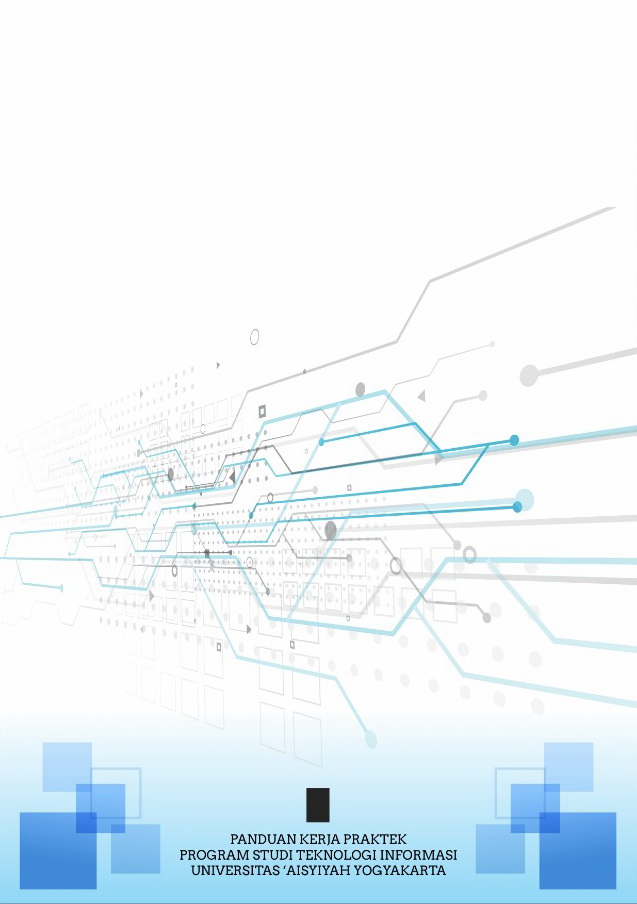 Ketua Program Studi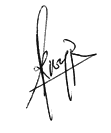 S1 Teknologi InformasiZahra Arwananing Tyas, S.Kom., M.Cs.Koordinator Mata Kuliah KP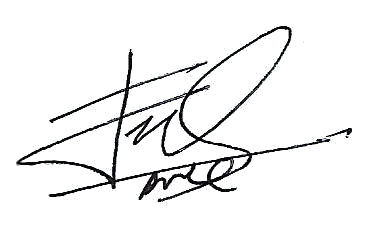 Arizona Firdonsyah, S.Kom., M.Kom.Status Artikel IlmiahNilaiDraft25Submitted50Accepted75Published100Dosen Pembimbing KP_____________________	   NIPJenis KegiatanMingguMingguMingguMingguJenis KegiatanIIIIIIIVPenetapan TujuanSurvey dan Studi PustakaIdentifikasi MasalahPenyelesaian MasalahPengimplementasian Penyusunan LaporanTable HeadTable Column HeadTable Column HeadTable Column HeadTable HeadTable column subheadSubheadSubheadcopyMore table copyaTanggalJenis KegiatanWaktu PelaksanaanJumlah jam (….. jam)ParafPembimbing LapanganTotal kumulatif (jam)No.ASPEK PENILAIANNILAI (10-100)CATATAN1Proposal KP2Kedisiplinan3Penampilan4Kesopanan5Kerajinan6Kreatifitas7Sosialisasi8Penguasaan lapangan9Penguasaan materiNilai TotalNilai Rata-rata (Nilai Total : 9)Bidang PenilaianNilai MaksimalNilaiPenilaian Proposal50Penilaian Proses Bimbingan50Total100Kriteria PenilaianNilai (n)Persentase(p)Nilai(nxp)1. Penilaian KP (Perusahaan)252. Penilaian Pembimbing KP253. Nilai Luaran KP50Total100NoKegiatanWaktu PelaksanaanWaktu PelaksanaanHasilKendala, Rencana Perubahan (Jika ada)Paraf Dosen Pembimbing KPRencanaRealisasi(1)(2)(3)(4)(5)(6)(7)1Nama kegiatanabc defghijkl